Subject:		Business Studies	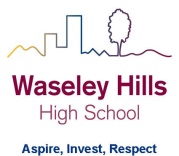 Teacher:	E SellersYear:		10		Topic/theme: Business Activity Revision - OwnershipDon’t forget you can access the school drives and resources form the school website: https://www.waseleyhills.worcs.sch.uk/Lesson What you need to take from this lesson Resource to use or hyperlinkSuggested task 1Business OwnershipSole TraderCharacteristics of Sole TraderMain features of unlimited liabilityAdvantages and disadvantages of Sole Trader ownershipS:\Business Studies\Mrs Sellers\Year 10  - shutdown workPages 60-64	http://resource.download.wjec.co.uk.s3.amazonaws.com/vtc/2016-17/16-17_1-2/_eng/business1.pdfhttps://resources.eduqas.co.uk/Pages/ResourceSingle.aspx?rIid=1029 If unable to access through the coursework area download word version of Section 1 booklet using link above.  I notice there is some difficulty access Eduqas using the usual link.  Hopefully you will have downloaded the booklet in full by now – if not please try the additional link I have added.  If experiencing difficulty please place a note on SMHW and I will attempt to cut and paste.  Read all content and complete activities and questions in shaded areas.  2Business OwnershipPartnershipCharacteristics of PartnershipAdvantages and disadvantages of partnershipThe differences between Sole Trader and Partnership S:\Business Studies\Mrs Sellers\Year 10  - shutdown workPages 65-67http://resource.download.wjec.co.uk.s3.amazonaws.com/vtc/2016-17/16-17_1-2/_eng/business1.pdfhttps://resources.eduqas.co.uk/Pages/ResourceSingle.aspx?rIid=1029 If unable to access through the coursework area download word version of Section 1 booklet using link above.  I notice there is some difficulty access Eduqas using the usual link.  Hopefully you will have downloaded the booklet in full by now – if not please try the additional link I have added.  If experiencing difficulty please place a note on SMHW and I will attempt to cut and paste.  Read all content and complete activities and questions in shaded areas.  3Business OwnershipLimited CompaniesWhat is limited LiabilityPrivate Limited companies – characteristics and examplesS:\Business Studies\Mrs Sellers\Year 10  - shutdown workPages 68-71http://resource.download.wjec.co.uk.s3.amazonaws.com/vtc/2016-17/16-17_1-2/_eng/business1.pdfhttps://resources.eduqas.co.uk/Pages/ResourceSingle.aspx?rIid=1029 If unable to access through the coursework area download word I notice there is some difficulty access Eduqas using the usual link.  Hopefully you will have downloaded the booklet in full by now – if not please try the additional link I have added.  If experiencing difficulty please place a note on SMHW and I will attempt to cut and paste.  version of Section 1 booklet using link above.  Read all content and complete activities and questions in shaded areas.  4Business OwnershipPublic Limited CompanyPublic Limited Companies – characteristics and examplesS:\Business Studies\Mrs Sellers\Year 10  - shutdown workPages 72 and page 74 – Do not do page 73, this is for lesson 5http://resource.download.wjec.co.uk.s3.amazonaws.com/vtc/2016-17/16-17_1-2/_eng/business1.pdfhttps://resources.eduqas.co.uk/Pages/ResourceSingle.aspx?rIid=1029 If unable to access through the coursework area download word version of Section 1 booklet using link above.  I notice there is some difficulty access Eduqas using the usual link.  Hopefully you will have downloaded the booklet in full by now – if not please try the additional link I have added.  If experiencing difficulty please place a note on SMHW and I will attempt to cut and paste.  Read all content and complete activities and questions in shaded areas.  5Business Ownership•	Activity - The Share GamePublic Limited Companies sell shares, these are bought and sold on the stock market.Use the links to identify 5 companies you would want to invest in as a shareholder.  What is the price per share?How many do you want to buy? (remember you can’t go over £1,000 in total for all the companies put together.)Only complete the first 3 columns – we will come back to this in 4 weeks to see what has happened to our investment.S:\Business Studies\Mrs Sellers\Year 10  - shutdown workPages 73 – There is an example on SMHW to help you.  Best website is London Stock Market – www.londonstockexchange.com/home/homepage.htmhttp://resource.download.wjec.co.uk.s3.amazonaws.com/vtc/2016-17/16-17_1-2/_eng/business1.pdfhttps://resources.eduqas.co.uk/Pages/ResourceSingle.aspx?rIid=1029 If unable to access through the coursework area download word version of Section 1 booklet using link above.  I notice there is some difficulty access Eduqas using the usual link.  Hopefully you will have downloaded the booklet in full by now – if not please try the additional link I have added.  If experiencing difficulty, please place a note on SMHW and I will attempt to cut and paste.  Please note there will be a quiz as part of this weeks assessment on SMHW.  Research and identify no more than 5 companies you want to buy shares in.  You can invest in less than 5 if you wish – its up to you.Companys Could include:TESCORolls RoyceBritish AirwaysRoyal MailTopps TilesHalfordsThe Share price is in pennies so 257.50 is £2.57 a share  